系 列 推 荐 第六世界系列The Sixth World series作者简介：    丽贝卡·罗恩霍斯（Rebecca Roanhorse）是一位杰出的小说作家，曾入围星云奖（Nebula）、雨果奖（Hugo）和斯特金纪念奖（Sturgeon Award）短名单。她还入围了2017年坎贝尔奖（Campbell Award）最佳新科幻和奇幻作家的短名单。她的小说《闪电之路》（Trail of Lightning）是“第六世界系列”中的第一本，其续集是2019年出版的《蝗虫风暴》（Storm of Locusts ）。她目前与丈夫、女儿和一只哈巴狗一起居住在新墨西哥州北部。欲了解更多有关作者的信息，请查看她的网站：RebeccaRoanhorse.com，或关注她的推特：@RoanhorseBe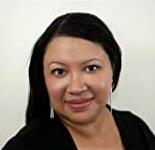 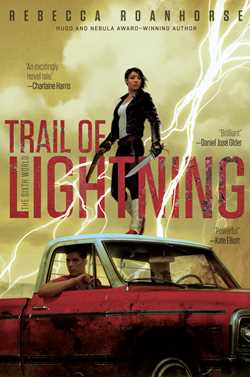 中文书名：《闪电之路》英文书名：TRAIL OF LIGHTNING (The Sixth World #1)作    者：Rebecca Roanhorse出 版 社：Saga/Gallery代理公司：ANA/Lauren页    数：304页出版时间：2018年6月代理地区：中国大陆、台湾审读资料：电子稿类    型：奇幻小说版权已授：韩国、英国、俄罗斯、西班牙、捷克、法国、德国。入围雨果奖最佳小说短名单2019 Hugo Award finalist for Best Novel入选NPR 2018年“最佳科幻奇幻小说”书单 入选《图书馆杂志》（Library Journal）评选的2018年最佳图书书单入选亚马逊2018年最佳奇幻奇幻小说书单入选巴诺书店（B&N）评选的 “有史以来最好的五十部科幻奇幻处女作”书单被Tor.com网站评选为2018年最佳图书被 巴诺书店评选为2018年最佳科幻奇幻小说被亚马逊、巴诺书店和iBooks选为最受期待的夏季读物入选亚马逊当月精选图书被Den of Geek选入六月最佳奇幻小说书单被Omnivoracious选入“这个夏季最受期待的15本科幻小说和奇幻小说”B&N SFFH Blog文章“6月最佳科幻奇幻小说”中包含本书被Apple Books选入“夏季最受期待的图书——科幻奇幻书单”内容简介：    当世界上大多数地方，被气候灾难导致的海平面突然上升所淹没时，迪内塔（过去也曾被叫做纳瓦霍保护区）重新焕发了新生。传说中的神和英雄重新踏足人世，当然，怪兽也再次出现了。    欢迎来到第六世界。    几十年前，随着气候变化愈发明显，一连串环境崩溃相继发生，而一场大洪水则把海拔3500英尺以内的美国全部淹没在水面之下。然而，位于中西部的许多美洲原住民保护区却都幸免于难。    于是，第六世界的时代开始了。在许多本土神话中，一场灾难总会带来一个全新的时代，我们现在生活在第五世界，但是预言——就像挪威的拉格纳罗克人的预言那样——说这个世界即将结束，土著人将再次掌控这片土地。    我们的女主人公麦吉（Maggie）是一个怪物猎人，一个既被人们所回避，又被人们需要的战士。她与年轻的萨满凯（Kai）合作对抗怪物及其入侵背后的力量，同时也要对抗一些神祗在世界末日之后策划的阴谋。他们是雷兹岛上的闪电之剑和皮卡车与摩托车的团伙。重要卖点：一个土著部落版的“疯狂麦克斯：愤怒之路”——一个在纳瓦霍族和美国本土神祗掌控的朋克末世录，这部处女作小说将在奇幻小说领域引发轩然大波，因为这不仅是一部现代反西方的作品，同时也非常的美国。快节奏、愤怒、有趣——这本小说以一个大胆的营救行动开场，让人们想到了处于全盛时期的“行尸走肉”（The Walking Dead），随着我们的女主人公麦吉不断遇到令她不知所措的突然转折，故事逐渐演变成一个超自然惊悚故事。但它也是一部展现出正义、贫穷和女性主义等多种政治议题的小说，同时这些内容也不断地为故事本身服务。奇幻小说领域的新声音——丽贝卡·罗恩霍斯是从耶鲁大学毕业的律师，她现在在圣达菲执业，并在她的社区逐渐树立自己的声名。媒体评价：    “丽贝卡·罗恩霍斯以另一个完全不同的美国为背景，创作了一个令人兴奋的小说，在这个故事中，土著人为了生存而夺回他们自己的土地。这个充满了魔力的国家，是以麦吉为主角的这个故事的大背景，就像她原本猎杀怪兽的工作一样，她担负着别人想象不到的巨大使命。”----查兰·哈里斯（Charlaine Harris），《纽约时报》畅销书作者，作品有“索基·斯塔克豪斯系列”（Sookie Stackhouse series）和《午夜，德克萨斯》（Midnight, Texas）    “《闪电之路》充满了乐趣和才华，它时而令人心惊肉跳，时而令人捧腹大笑。它创造了一个严谨、缜密、充满想象力的世界，并用爱和奇迹将其中的角色塑造得栩栩如生。我读的很开心，迫不及待地想要看到丽贝卡·罗恩霍斯会在下一部小说中讲述什么故事了。”----丹尼尔·何塞·奥尔德（Daniel Jose Older），《纽约时报》畅销书作者，作品有《影器》（Shadowshaper）和“萨尔沙夜曲系列”（Salsa Nocturna series）    “从质朴的开端，到残酷的结尾，《闪电之路》在引人入胜的末世景观中描绘了一段强大并激烈的个人旅程。”----凯特·埃利奥特（Kate Elliott），《纽约时报》畅销书作者，作品有《五人法庭》（The Court of Fives）和“黑狼系列”（The Black Wolves series）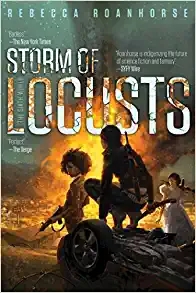 中文书名：《蝗虫风暴》英文书名：STORM OF LOCUSTS (The Sixth World #2)作    者：Rebecca Roanhorse出 版 社：Saga/Gallery代理公司：ANA/Lauren页    数：320页出版时间：2019年4月代理地区：中国大陆、台湾审读资料：电子稿类    型：奇幻小说版权已授：法国、匈牙利、罗马尼亚。内容简介：    就在一个邪教横扫保护区的传闻使得麦吉和黑斯廷（Hastiin）去调查一个前哨站时，凯和卡莱布·古德克（Caleb Goodacre）被绑架了。他们随后发现的东西，将挑战他们所知道的一切。    在布莱克梅萨爆发的血腥决战之后，已经过去四个星期，迪内怪兽猎手麦吉·霍斯基（Maggie Hoskie）正在努力把事情做到最好。不过，她最近作为赏金猎人的工作发生了变化，她失去了唯一的朋友凯·阿维索（Kai Arviso），又阴错阳差地不得不照看一个拥有奇怪氏族力量的女孩。    不久，古德克双胞胎出现在麦吉的家门口，他们告诉麦吉有消息称凯和古德克家最小的儿子卡莱布被一个神秘的邪教绑架了，该组织的领导人物是一个叫做白蝗——纳瓦霍传说中的人物——的人。麦吉决定要追查白蝗，并营救凯和卡莱布。    她的搜寻使她越过迪纳塔赫的城墙，直接进入外面巨大且恐怖的水世界。在众多盟友的帮助下，玛吉必须与收割者、新生的赌神以及白蝗本人展开战斗。但邪教领袖的目标绝非麦吉之前想象的那样，而凯也可能根本不需要她来营救。当“白蝗”计划的全部内容被揭露之后，麦吉对朋友和她自己的信任将被推至崩溃的边缘，也许并非每个人都能幸存下来。谢谢您的阅读！请将反馈信息发至：李文浩（Lauren Li）安德鲁·纳伯格联合国际有限公司北京代表处北京市海淀区中关村大街甲59号中国人民大学文化大厦1705室邮编：100872电话：010-82449901传真：010-82504200Email：Lauren@nurnberg.com.cn网址：http://www.nurnberg.com.cn
微博：http://weibo.com/nurnberg豆瓣小站：http://site.douban.com/110577/新浪微博：安德鲁纳伯格公司的微博_微博 (weibo.com)微信订阅号：ANABJ2002